 PORTUGUÊS - ORTOGRAFIA M/NESSA ATIVIDADE SERÁ FEITA ONLINE.Bom dia 4° ano !Hoje, em nossa aula online, faremos um jogo que precisa de muita atenção.Você deverá encontrar as sete palavras escritas de forma incorreta. O jogo está disponível no link abaixo.https://www.digipuzzle.net/minigames/flashmath/finderrors_texts_pt_mn.htm?language=portuguese&linkback=../../pt/jogoseducativos/palavras/index.htm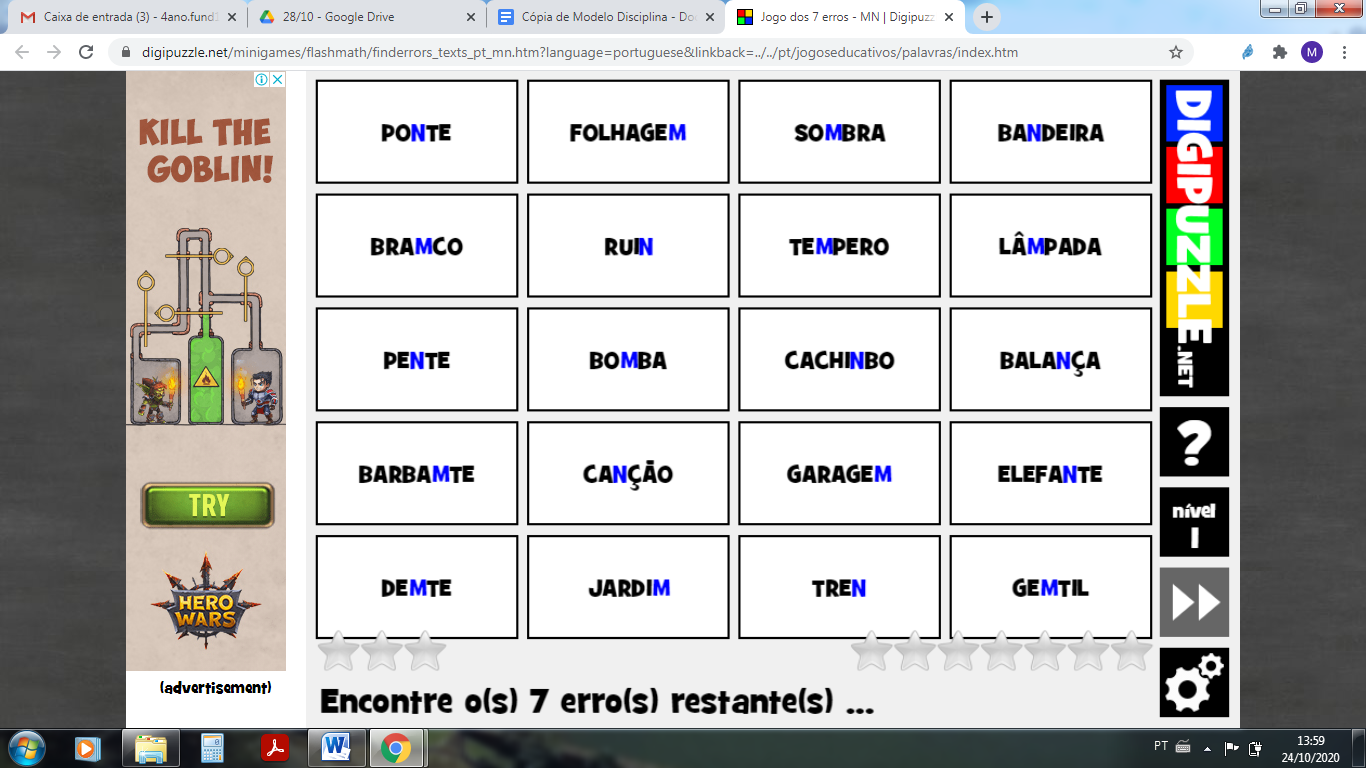 Após cada partida, reescreva as palavras de forma correta na tabela abaixo.Discuta com o grupo e escreva as suas descobertas relacionadas às palavras do jogo._________________________________________________________________________________________________________________________________________________________________________________________________________________________________________________________________________________________________________________________________________________________